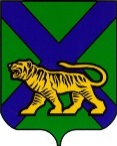 ТЕРРИТОРИАЛЬНАЯ ИЗБИРАТЕЛЬНАЯ КОМИССИЯМИХАЙЛОВСКОГО РАЙОНАРЕШЕНИЕ15.06.2017 года			                                                                   48/329   с. МихайловкаО членах  территориальной избирательной комиссии Михайловского района с правом решающего голоса, уполномоченных на составление протоколов об административных правонарушениях  при подготовке и проведении дополнительных выборов депутатов Думы Михайловского муниципального района пятого созыва по одномандатным избирательным округам № 8, № 10, досрочных выборах главы Сунятсенского сельского поселения, назначенных на 10 сентября  2017 годаВ соответствии с пунктом 21.2 статьи 29 Федерального закона «Об основных гарантиях избирательных прав и права на участие в референдуме граждан Российской Федерации», частью 5 статьи 28.3 Кодекса Российской Федерации об административных правонарушениях, территориальная  избирательная комиссия  Михайловского   районаРЕШИЛА:1. Уполномочить:- заместителя территориальной избирательной комиссии Михайловского района  Татьяну Витальевну Федкович; - членов территориальной избирательной комиссии Михайловского   района с правом решающего голоса:  Елену Владимировну Фурманенко;  Вадима Борисовича Бойко: на составление протоколов об административных правонарушениях в соответствии с Кодексом Российской Федерации об административных правонарушениях.2. Разместить, настоящее решение на официальном сайте администрации Михайловского муниципального района в разделе «Территориальная избирательная комиссия Михайловского района» в информационно-телекоммуникационной сети Интернет.Председатель комиссии                                                            Н.С. ГорбачеваСекретарь  комиссии                                                            В.В. Лукашенко